               Карта России глазами детей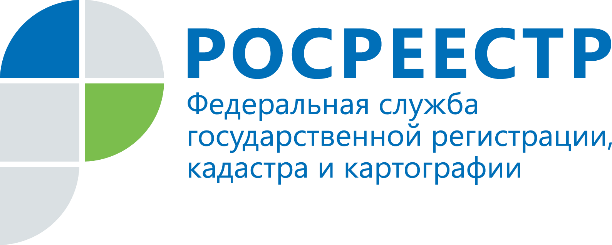       Росреестр провёл конкурс «Дети Росреестра рисуют карту России», посвященный 100-летию со дня принятия Декрета Совета Народных Комиссаров «Об учреждении Высшего Геодезического Управления».       Конкурс детского рисунка «Дети Росреестра рисуют карту России» – это отражение в рисунках детей восприятия ими необъятности нашей Родины, ее природного богатства.     Конкурс проводился с 1 июня по 10 октября 2019 года, в три этапа, в трех возрастных категориях: дети до 7 лет включительно (Младшая группа), от 8 до 11 лет (Средняя группа), от 12 до 14 лет (Старшая группа).     Согласно условиям конкурса, принять участие могли дети и внуки сотрудников Росреестра и подведомственных учреждений. Каждый ребенок мог представить на Конкурс одну работу. Для проведения Конкурса создана электронная площадка https://konkurs-deti.kadastr.ru, на которой юные художники разместили свои работы, где и проходило онлайн голосование.       В результате, 7 замечательных рисунков представили сотрудники Первичной профорганизации и молодёжного совета Управления Росреестра по Тюменской области: отделов повышения качества ЕГРН, ведения ЕГРН, координации и анализа в учётно-регистрационной сфере, по контролю (надзору) в сфере саморегулируемых организаций. Фантазия детей была безгранична. Рисунки получились самыми разнообразными, яркими и красочными.     По итогам конкурса в Старшей группе 1 место заняла Крендясова Александра, 2005 г.р., 3 место - Юшкова Анастасия, 2004 г.р. В Средней группе места распределились следующим образом: 8 место заняла Вишнякова Мария, 2011 г.р., 10 место - Махотин Сергей, 2010 г.р. В Младшей группе: 10 место - Боровнёва Адель, 2016 г.р., 12 место - Снежков Марсель, 2014 г.р., 14 место - Калашников Данила, 2013 г.р.Поздравляем всех участников конкурса и желаем дальнейших творческих успехов!Первичная профорганизация Управления Росреестра по Тюменской области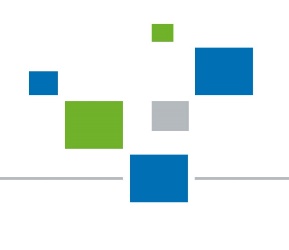 